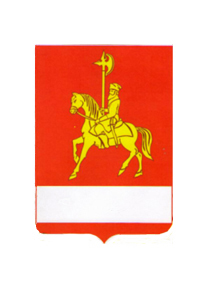 АДМИНИСТРАЦИЯ КАРАТУЗСКОГО РАЙОНАПОСТАНОВЛЕНИЕ18.01.2016               						    с. Каратузское                    					                         № 12-пОб установлении расчётной стоимости одного квадратного метра общей площади жилья для улучшения жилищных условий отдельных категорий ветеранов, инвалидов и семей, имеющих детей-инвалидов в Каратузском районе на первый квартал 2016 года На основании статьи 7 Закона Красноярского края от 25.03.2010 № 10-4487 «О порядке обеспечения жильем отдельных категорий ветеранов, инвалидов и семей, имеющих детей-инвалидов, нуждающихся в улучшении жилищных условий», на основании приказа № 951/пр от 28 декабря 2015 года Министерства строительства и жилищно-коммунального хозяйства Российской Федерации на первый квартал 2016 года, руководствуясь Уставом Муниципального образования «Каратузский район», ПОСТАНОВЛЯЮ:1. Установить на первый квартал 2016 года по Каратузскому району Красноярского края среднюю рыночную стоимость одного квадратного метра общей площади жилья для улучшения жилищных условий отдельных категорий граждан определенных Законом Красноярского края от 25.03.2010 № 10-4487 «О порядке обеспечения жильем отдельных категорий ветеранов, инвалидов и семей, имеющих детей-инвалидов, нуждающихся в улучшении жилищных условий», в размере 39 238 (тридцать девять тысяч двести тридцать восемь) рублей.2. Контроль за исполнением настоящего постановления возложить на А.А. Савин, заместителя главы района по социальным вопросам – руководителя управления образования. 3. Постановление вступает в силу в день, следующий за днем его официального опубликования в периодическом печатном издании Вести муниципального образования «Каратузский район», и распространяет свое действие на правоотношения, возникшее с 01.01.2016 года.Глава района                                         					                                          К.А. ТюнинАДМИНИСТРАЦИЯ КАРАТУЗСКОГО РАЙОНАПОСТАНОВЛЕНИЕ11.01.2016                  					                      с. Каратузское           						                              01-пОб открытие Муниципального пригородного маршрута № 112 «Каратузское - Уджей»На основании Протокола заседания комиссии по безопасности дорожного движения администрации Каратузского района № 4 от 23.12.2015 года, обращения жителей с. Уджей, статьей 27.1, 28  Устава Муниципального образования «Каратузский район», ПОСТАНОВЛЯЮ: 1. Открыть Муниципальный пригородный маршрут Каратузского района № 112 «Каратузское - Уджей».2. Контроль за исполнением настоящего постановления возложить на заместителя главы администрации Каратузского района по оперативным вопросам, строительству и ЖКХ (В.А. Дулов).3. Постановление вступает в силу в день, следующий за днем его официального опубликования в периодическом печатном издании «Вести муниципального образования «Каратузский район»».Глава района                                                    				                                      К.А. ТюнинВ связи с ошибкой в Номере 114 Вести муниципального образования «Каратузский район» строку: совета депутатов от 28.12.2015 №Р-34 читать: совета депутатов от 29.12.2015 №Р-34.